Hazel Mackin Community Library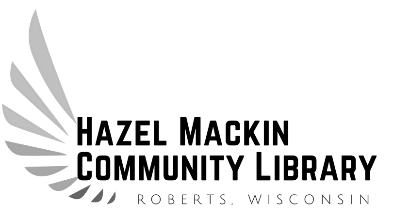 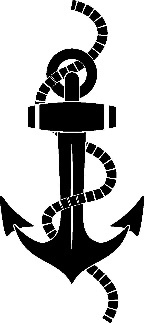 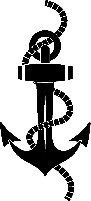 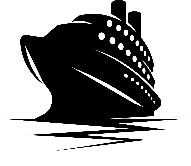 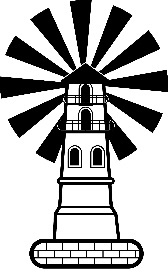 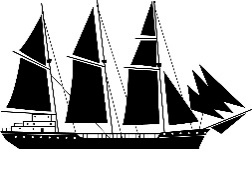 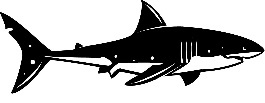 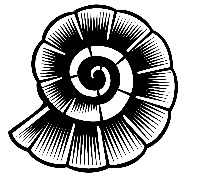 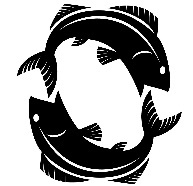 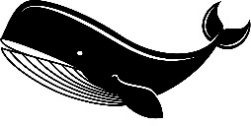 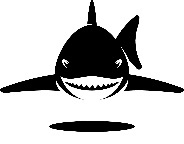 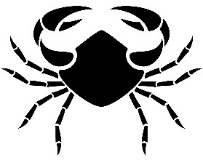 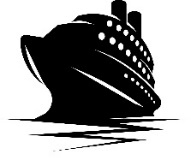 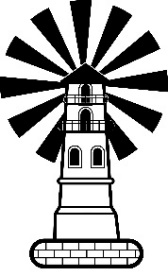 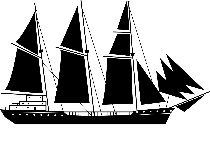 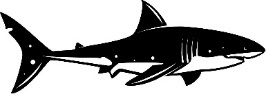 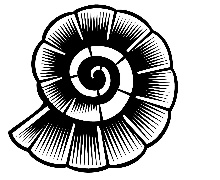 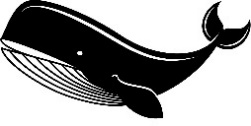 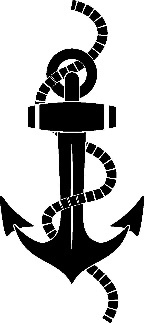 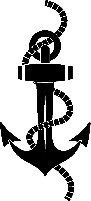 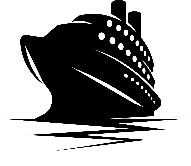 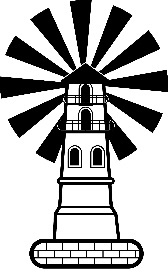 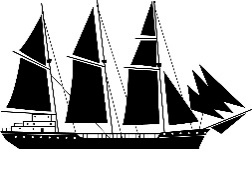 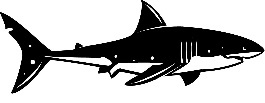 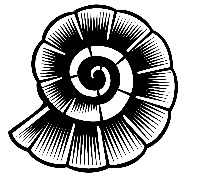 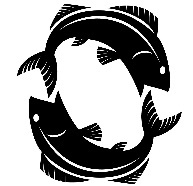 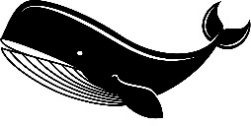 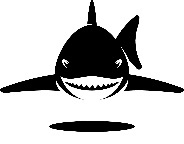 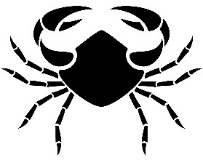 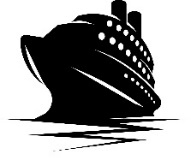 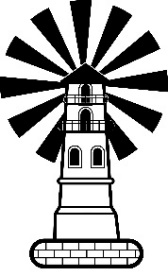 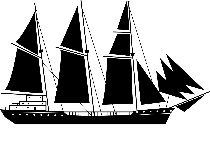 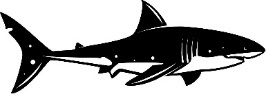 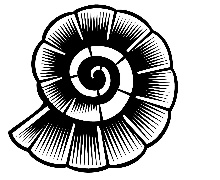 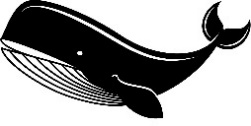 